Grille d’évaluation de lecture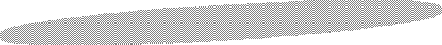 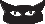 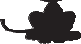 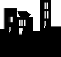 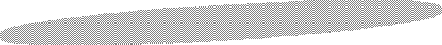 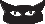 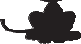 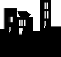 Titre :  	Nom de l’élève :  Nom de l’enseignant :Établissement :   Année scolaire :Vitesse de lectureVitesse de lectureVitesse de lectureVitesse de lectureVitesse de lectureVitesse de lectureMots lus correctement : Durée :	secondesVitesse :	mots/minute Date :  Mots lus correctement : Durée :	secondesVitesse :	mots/minute Date :  Mots lus correctement : Durée :	secondesVitesse :	mots/minute Date :  Mots lus correctement : Durée :	secondesVitesse :	mots/minute Date :  Mots lus correctement : Durée :	secondesVitesse :	mots/minute Date :  Mots lus correctement : Durée :	secondesVitesse :	mots/minute Date :  Taux de précisionTaux de précisionTaux de précisionTaux de précisionTaux de précisionTaux de précisionMots lus correctement : Mots lus : 
Taux de précision : 
Date :  %Mots lus correctement : Mots lus : 
Taux de précision : 
Date :  %Mots lus correctement : Mots lus : 
Taux de précision : 
Date :  %Taux d’autocorrectionTaux d’autocorrectionTaux d’autocorrectionTaux d’autocorrectionTaux d’autocorrectionTaux d’autocorrectionErreurs : 
Mots corrigés : 
Taux d’autocorrection :
Date :  %Erreurs : 
Mots corrigés : 
Taux d’autocorrection :
Date :  %Erreurs : 
Mots corrigés : 
Taux d’autocorrection :
Date :  %Type de lecture oraleType de lecture oraleLecture sous-syllabiqueLecture syllabiqueLecture hésitanteLecture hésitante couranteLecture couranteLecture expressiveVitesseTaux de précisionTaux d’autocorrectionMots lus correctement* X 60 Durée (secondes)* inclut les mots autocorrigésMots lus correctement* X 100 Mots lus* inclut les mots autocorrigésMots autocorrigés X 100 Erreurs + mots autocorrigés